Pièces de monnaie factices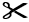 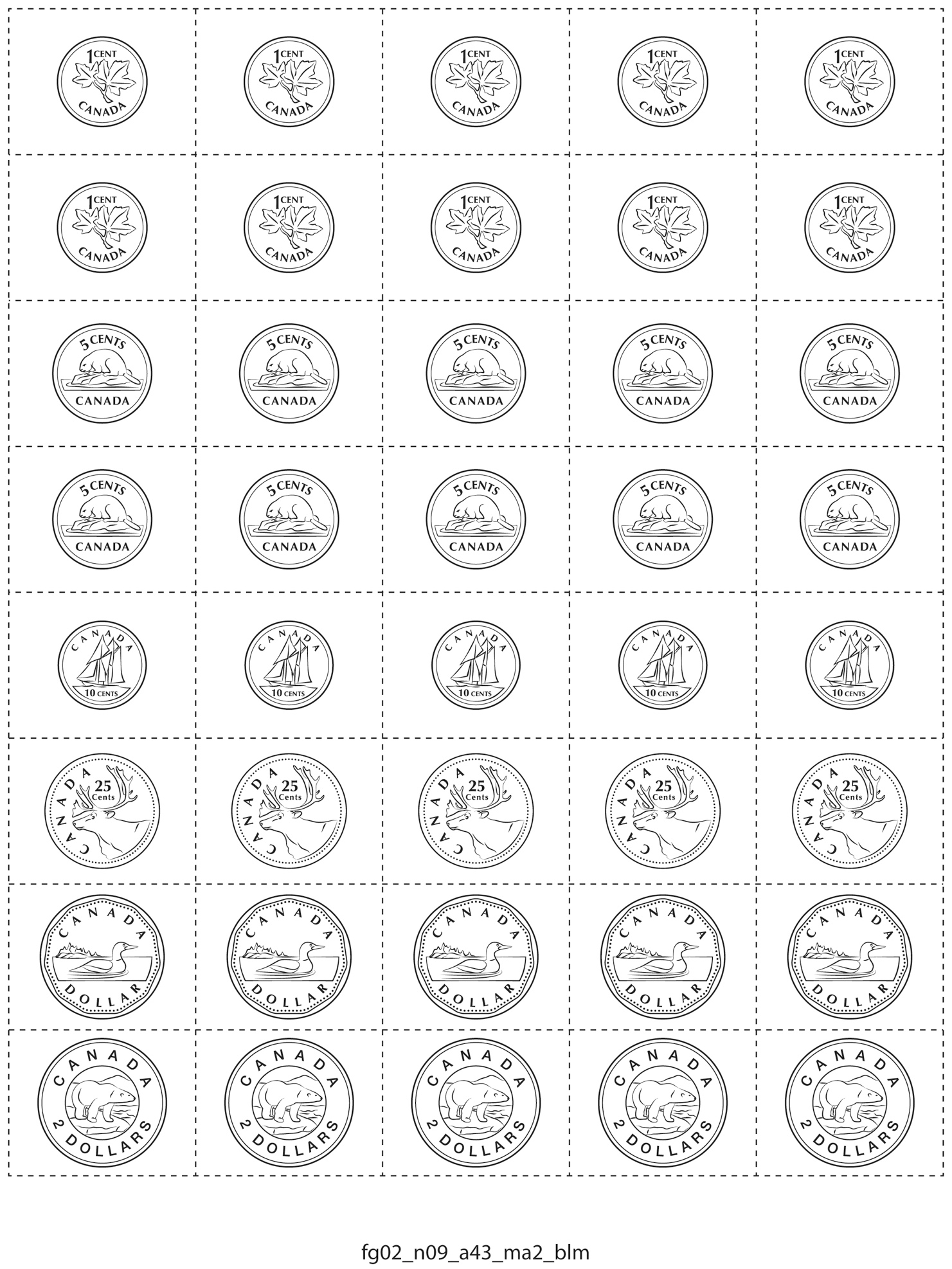 